Spiel:	 Mannschaft:  	Datum:	 Zeitraum:  	Bitte alle Mannschaftsangehörigen (Trainer, Spieler, Betreuer etc.), die beim o.g. Spiel beteiligt sind, auflisten.* Rückverfolgbarkeit der Personen gem. § 2a CoronaSchVO: Mit der Unterschrift erkläre ich mich damit einverstanden, dass die meine Person betreffenden Daten wie in den nachfolgenden Datenschutzhinweisen angegeben, erhoben, aufbewahrt und im Fall eines Kontaktes mit einer betroffenen Person oder bei einer Infizierung meiner Person mit dem Corona-Virus an die zuständigen Gesundheitsbehörden weitergegeben werden dürfen. Mir ist bewusst, dass eine Teilnahme am Sport- und Trainingsbetrieb des Vereins nicht möglich ist, sollte ich mein Einverständnis verweigern. Die nachfolgenden Datenschutzhinweise habe ich zur Kenntnis genommen.Datenschutzhinweise/ Informationspflichten nach Artikel 13 DSGVONachfolgend informieren wir Sie über die wesentlichen Aspekte der Verarbeitung Ihrer Daten:Namen und Kontaktdaten des Verantwortlichen sowie gegebenenfalls seiner Vertreter:TuS Bruchhausen e.V, Abteilung-Fußball, Am Hackeland, 59759 Arnsberg, gesetzlich vertreten durch den Vorstand nach § 26 BGB, Herrn Giuliano Schulte; E-Mail: giuliano.schulte@tus-bruchhausen.deKontaktdaten des Hygieneschutzbeauftragten:TuS Bruchhausen e.V, Abteilung-Fußball, Am Hackeland, 59759 Arnsberg,Hr. Thomas Müller, E-Mail:slowlymueller@web.deWelche Kategorien von Daten werden verarbeitet?Wir verarbeiten folgende Daten zu Ihrer Person:Vor-/Nachname, Anschrift (Straße, Hausnummer, PLZ, Ort), Telefonnummer, Aufenthaltszeitraum (Zeitpunkt des Betretens und des Verlassens der Sportanlage), Angebot, an dem Sie teilgenommen haben (z.B. Kurs, Training).Zwecke, für die personenbezogenen Daten verarbeitet werden:Die Corona-Schutzverordnung des Landes Nordrhein-Westfalen sieht in § 2a vor, dass Personen, die sogenannte Betretungsräume eröffnen, die Kontaktdaten der anwesenden Personen zu erheben haben, um eine Rückverfolgung ermöglichen zu können. Dies dient dazu, Infektionsketten zu ermitteln und eine Weiterverbreitung des Corona-Virus zu unterbinden. Zu diesem Zweck erheben wir die vorgenannten Daten, um diese erforderlichenfalls an die zuständigen Gesundheitsbehörden weiterleiten zu können.Rechtsgrundlagen, auf Grund derer die Verarbeitung erfolgt:Die Rechtsgrundlage für die Datenverarbeitung ist Artikel 6 Abs. 1 c) DSGVO. Danach ist die Datenverarbeitung zulässig, wenn sie zur Erfüllung einer rechtlichen Verpflichtung erforderlich ist. Die rechtliche Verpflichtung ergibt sich aus § 2a der Coronaschutzverordnung des Landes Nordrhein-Westfalen.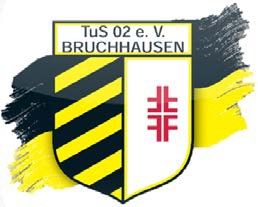 Ihre Daten werden intern von zuständigen Mitarbeiter*innen, die mit der Organisation und Durchführung des Sportbetriebs beauftragt sind, verarbeitet (z.B. Übungsleiter*innen, Geschäftsführer*innen).Ferner können wir die Daten, die wir zu Ihrer Person im Zusammenhang mit der Teilnahme am Sport- und Trainingsbetrieb erfasst haben, auf Aufforderung an die zuständige Gesundheitsbehörde weitergeben, wenn andere Personen, die positiv auf das Corona-Virus getestet wurden und sich zu derselben Zeit auf der Sportanlage aufgehalten oder an demselben Kurs teilgenommen haben und daher möglicherweise Kontakt mit Ihnen hatten. Diese Maßnahmen haben das Ziel, Infektionsketten nachzuverfolgen und unterbrechen zu können.Die Dauer, für die die personenbezogenen Daten gespeichert werden oder, falls dies nicht möglich ist, die Kriterien für die Festlegung der Dauer:Die hiermit erhobenen Daten werden für die Dauer von vier Wochen gespeichert und im Anschluss vollständig vernichtet (vgl. § 2a Abs. 1 Corona-Schutzverordnung NRW in der Fassung vom 15.06.2020). Die Vier-Wochen-Frist gilt für jede einzelne Teilnahme. Eine darüber hinaus gehende Speicherung aus anderen Gründen (zum Beispiel aus Abrechnungsgründen mit Kostenträgern) bleibt hiervon unberührt.Ist die betroffene Person verpflichtet, die Daten zur Verfügung zu stellen, und welche Folgen die Nichtbereitstellung hätte:Sie sind nicht verpflichtet, uns die Daten zur Verfügung zu stellen und Ihr Einverständnis mit der beschriebenen Datenverarbeitung zu erklären. Ohne Ihr Einverständnis und ohne die Bereitstellung der Daten können Sie allerdings nicht am Sport- und Trainingsbetrieb des Vereins teilnehmen.Der betroffenen Person stehen unter den in den Artikeln jeweils genannten Voraussetzungen die nachfolgenden Rechte zu:das Recht auf Auskunft nach Artikel 15 DSGVO,das Recht auf Berichtigung nach Artikel 16 DSGVO,das Recht auf Löschung nach Artikel 17 DSGVO,das Recht auf Einschränkung der Verarbeitung nach Artikel 18 DSGVO,das Recht auf Datenübertragbarkeit nach Artikel 20 DSGVO,das Widerspruchsrecht nach Artikel 21 DSGVO,das Recht, eine erteilte Einwilligung jederzeit widerrufen zu können, ohne dass die Rechtmäßigkeit der aufgrund der Einwilligung bis zum Widerruf erfolgten Verarbeitung hierdurch berührt wird,das Recht auf Beschwerde bei einer Aufsichtsbehörde nach Artikel 77 DSGVO.HYGIENE KONZEPTTuS Bruchhausen, Spielbetrieb:Der Vorstand kontrolliert die Einhaltungen der Regeln und nimmt sich bei Verstößen heraus Spiele abzubrechen und Mannschaften zu
sanktionieren. Es bleiben alle „alten“ Hygieneregeln bestehen, außer sie werden durch folgende ersetzt.Der Schankraum des Sportheimes bleibt geschlossen.Eine Mannschaft darf aus maximal 15 Spielern bestehen, auch die gegnerischen Mannschaften müssen darüber informiert werden.An der Seitenlinie/Auswechselhütten dürfen maximal pro Mannschaft 2 Personen unter Abstand stehen (Trainer, Betreuer), auf der Seitenlinie gegenüber darf maximal eine Person (Linienrichter) stehen.„Zuschauer, verletzte Spieler, etc.“ dürfen sich unter Einhaltung der Abstandsregelungen nur auf der Tennisseite hinter der Bande aufhalten.Jede Mannschaft hat dafür Sorge zu tragen das die Namen der Spieler protokoliert und an den Vorstand weitergeleitet werden.Es ist nicht gestattet alkoholische Getränke mit auf das Gelände zu bringen.Nach den Spielen muss darauf geachtet werden das es auf dem Gelände nicht zu Kontakt zwischen „Zuschauern“ und „Spielern“ kommt.Die Kabinen dürfen zu Spielen unter folgenden Regeln wieder genutzt werden:Maximal 6 Personen gleichzeitig in einer Kabine, d.h. neue Personen dürfen erst in die Kabine, wenn die letzte Person der ersten Gruppe die Kabine verlassen hat.Maximal 3 Personen gleichzeitig duschen.
Zwischen der Benutzung der Kabinen von zwei verschieden Mannschaften muss mindestens 20 Minuten gelüftet werden ▪ Besprechungen sind auch in Kleingruppen in der Kabine sind nicht erlaubt, sondern müssen im Freien stattfinden.Arnsberg, den 17.07.2020Mannschaft:Mannschaft:Mannschaft:Mannschaft:Mannschaft:Mannschaft:Mannschaft:Mannschaft:Name, VornameAdresseTelefonnummerFunktionFunktionFunktionUnterschrift*Name, VornameAdresseTelefonnummerTrainerSpieleranderw. FunktionUnterschrift*1234567891011121314151617181920